KAJIAN PERBANDINGAN KACANG KEDELAI VARIETAS ANJOSMORO (LOKAL) DAN KEDELAI IMPOR AMERIKA (Glycine max Merr.)TERHADAP KUALITAS TAHUDiajukan untuk memenuhi syarat kelulusan Strata I  Tugas AkhirJurusan Teknologi PanganOleh :Vera Wardianti08.302.0050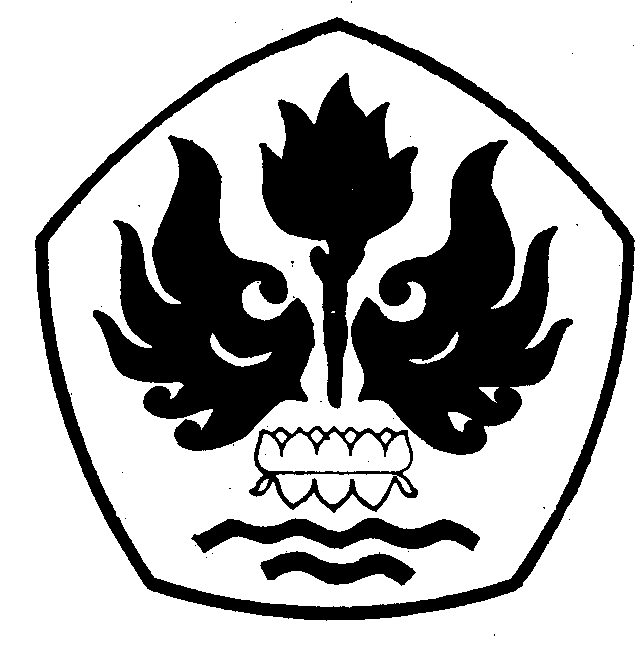 JURUSAN TEKNOLOGI PANGANFAKULTAS TEKNIKUNIVERSITAS PASUNDANBANDUNG2013ARTIKEL